prénom................................................................résultat.....................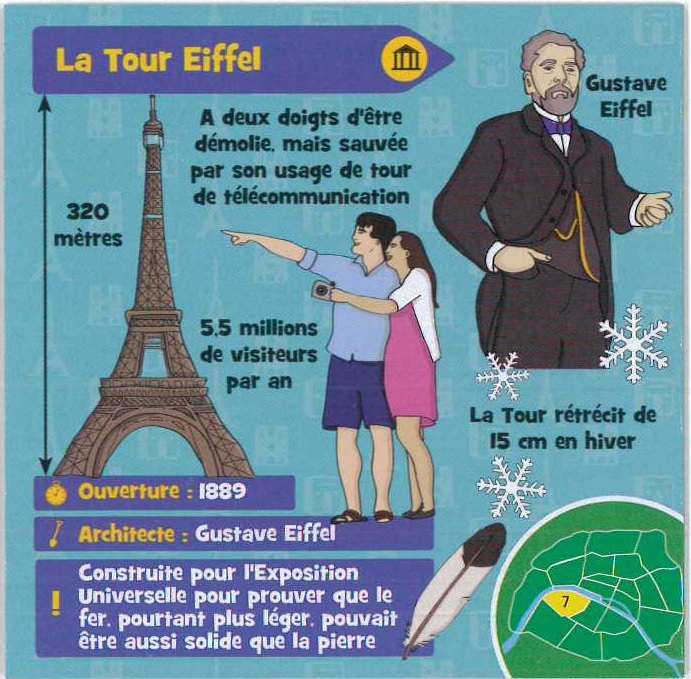 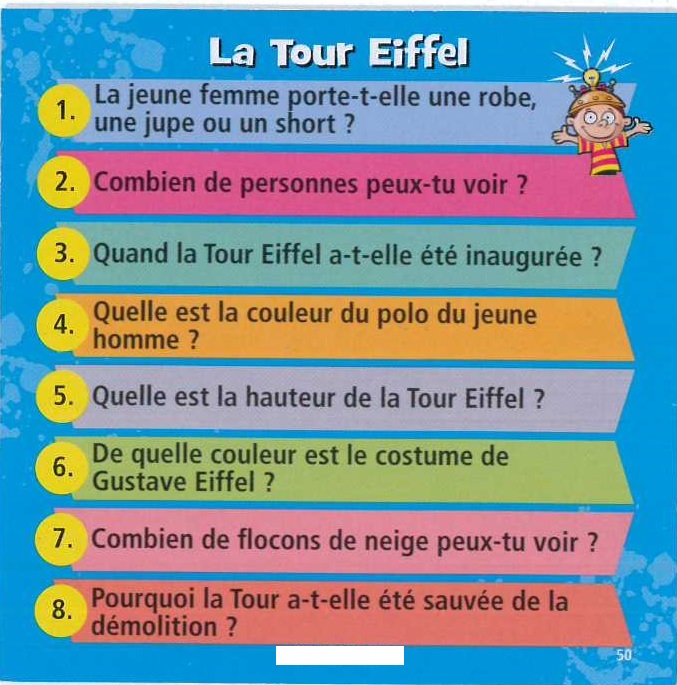 här är min lilla fula hundmen nej då, den är gullig! vad heter den?den heter Milou; det är en gammal italiensk hundjag gillar inte utländska hundarmin hund har en stor konstig svans (svans=queue)jag skulle vilja ha en ung tysk hundja, eller en vacker tysk hundjag skulle vilja ha en t-shirthar ni röda t-shirtar?finns det blåa kjolar?är det en grön tröja?jag letar efter en rosa byxahär är en dyr skjortamen skjortan är vackerjag tarjag köper den svarta skjortanvad önskas?kan jag hjälpa er?jag skulle vilja titta lite baravad kostar byxorna?jag tycker om vita tröjorjag tycker inte om gröna skjortorfråga efter toalettenfråga hur mycket skorna kostarfråga vad klockan ärköp ett chokladbrödbe att få saltetfråga vilken stekningtala om hur mycket klockan ärbeställ en efterrättberätta vad du tycker om Stockholmtala om att det smakade brabe någon tala långsamtsäg att det är jobbigtfråga vilka smaker det finns på glassarnafråga om det finns vykortbe om mer brödköp vackra frimärkensäg att du förstårköp ett telefonkortberätta att du är från Sverigesäg att du har sovit gottfråga efter närmaste tunnelbanabe att få rumsnyckel 27be att få en ny handdukbe att få växla ett 1 euro till 2 50-centimesmyntbeställ en förrättbjud kompisen på ett glas saftfråga vad kompisen tycker om Stockholmköp en vaniljglassfråga om det finns några andra färgersäg att du är tröttfråga om de har frimärkentala om vilken stekning du vill hasäg att du inte villfråga vilka andra färger det finns på t-shirtarnasäg "samma sak till mig"be om mer vattensäg att du talar franskaköp 7 baguettertrouver (=hitta) au présent : skriv letartrouver (=hitta) au présent : skriv letaracheter (=köpa) au passé composé ; skriv har köptacheter (=köpa) au passé composé ; skriv har köptjetuil/elle/onnousvousilsjag hittar inte min cykelvar är din bok ?jag har köpt en glassköper du en glass ?jag köper en glass varje onsdagjag har hittat din glass !min glass ??? jag skulle vilja ha min mobil !det är vackert väderjag har inte pengarär du trött ?klockan är 14.50min syster äter mycketjag är hungrigär ni svensk ?tack så mycketha en bra dag !tack det sammajag har en grön mobiltelefonvad gör du ?jag letar efter bankenröker du ?jag förstår inte75-90-94kan jag hjälpa er ?varför ?jag älskar bilardet är inte brahon har ont i magenma couleur préféréemon chanteur suédois préféréma taillema date de naissancemon plat préféréune couleur que je n’aime pasfrères et soeursmon plus grand rêvemon idole masculinmon idole fémininsi j’étais un anmial, je serais....le sport que je déteste le plusje n’ai jamais........une personne que j’aimerais rencontrer (morte ou vivante)ma pointurema boisson préféréemon film préféréen 2050, j’habiterai.......mon métier de rêvej’adore........un seul mot pour me décrire :ma mascotte :mon sport préféréce qui me fait le plus peur :ma musique préféréele prénom de mon pèrece que jue déteste fairemon animal préféréma chanteuse préféréece que je regarde à la télé :